1	Введение1.1	В настоящем документе содержится информация о состоянии дел с подготовкой к Полномочной конференции (ПК-18).2	Соглашение с принимающей страной и посещение места проведения2.1	Переговоры между Объединенными Арабскими Эмиратами (ОАЭ) и МСЭ завершились успешно, и Генеральный секретарь МСЭ г-н Хоулинь Чжао и Е. П. Хамад Обейд Аль-Мансури, Генеральный директор Регуляторного органа электросвязи (TRA) ОАЭ, подписали 31 октября 2017 года в Абу-Даби, ОАЭ, соглашение с принимающей страной. С более подробной информацией можно ознакомиться в пресс-релизе МСЭ по адресу: https://www.itu.int/en/mediacentre/Pages/2017-PR59.aspx. Соглашение с принимающей страной было опубликовано в качестве информационного документа Совета (C18/INF/7).2.2	Секретариат МСЭ в период с 13 по 15 марта 2018 года вторично посетил место проведения, чтобы провести встречи с партнерами из принимающей страны, ознакомиться с инфраструктурой, гостиницами и центром конференций в Дубайском международном торговом центре, подготовить план обеспечения безопасности и план коммуникации и приступить к организации материально-технического обеспечения.3	Приглашения и просьба о представлении предложений3.1	Приглашения на Полномочную конференцию 2018 года были разосланы 23 октября 2017 года от имени правительства Объединенных Арабских Эмиратов всем Государствам − Членам МСЭ (CL-17/41).3.2	Приглашения на Полномочную конференцию 2018 года были разосланы 23 октября 2017 года Генеральным секретарем Государству Палестина, организациям-наблюдателям (DM-17/1004) и Членам Секторов МСЭ (DM-17/1005).3.3	Циркулярное письмо CL-17/42 было направлено 23 октября 2017 года от имени Генерального секретаря всем Государствам − Членам МСЭ с упоминанием, в частности, о предложениях в отношении работы Конференции, документации и выборов (предложения о выдвижении кандидатур). В соответствии с п. 224 Устава и п. 519 Конвенции Государствам-Членам было предложено направить до 28 февраля 2018 года свои предложения о внесении поправок в Устав и Конвенцию. Другие предложения по работе Конференции было предложено направить не позднее 29 июня 2018 года (п. 40 Общего регламента конференций, ассамблей и собраний Союза (Общий регламент)), а в соответствии с Резолюцией 165 (Гвадалахара, 2010 г.) был установлен жестко оговоренный срок для представления всех вкладов − 15 октября 2018 года. Для представлений своих предложений Государствам-Членам настоятельно рекомендуется использовать Интерфейс подготовки предложений для конференций (CPI). 3.4	В соответствии с п. 170 Общего регламента всем Государствам-Членам, желающим представить кандидатуры для избрания, было предложено сделать это не позднее 23 час. 59 мин. (женевского времени) 1 октября 2018 года.3.5	Регистрация участников начнется 28 мая 2018 года и будет проводиться исключительно в онлайновом режиме.4	Предлагаемая структура4.1	В дополнение к четырем постоянным комитетам (Руководящему комитету, Комитету по бюджетному контролю, Комитету по проверке полномочий и Редакционному комитету), а также в соответствии с прежней практикой, предлагается создать два комитета по основным вопросам (Вопросы политики и правовые вопросы (Комитет 5) и Администрирование и управление (Комитет 6)) и одну Рабочую группу пленарного заседания (РГ-ПЗ).4.2	В задачу Комитета 5 по вопросам политики и правовым вопросам будет входить: рассмотрение отчетов и предложений, относящихся к вопросам политики Союза, в том числе представленных Советом отчетов по вопросам деятельности Союза; представление рекомендаций по соответствующим решениям в отношении деятельности Генерального секретариата и трех Секторов; изучение предложений о внесении поправок в Устав, Конвенцию, Общий регламент и Факультативный протокол; представление пленарному заседанию рекомендаций с учетом соответствующих отчетов и рекомендаций Комитета 6 и Рабочей группы пленарного заседания по всем надлежащим мерам; рассмотрение любых других вопросов правового характера, возникающих во время Конференции; и передача Комитету 6 вопросов, имеющих финансовые последствия.4.3	В задачу Комитета 6 по администрированию и управлению будет входить: изучение проекта Стратегического плана и других отчетов и предложений, относящихся к Стратегическому плану; рассмотрение соответствующих отчетов и предложений по общему руководству Союзом, в частности, относящихся к финансовым и людским ресурсам, а также соответствующих частей отчетов, представленных другими комитетами и рабочими группами; разработка проекта финансовой политики и проекта финансового плана на 2020–2023 годы; представление пленарному заседанию рекомендаций по всем соответствующим решениям, относящимся к руководству деятельностью Союза; передача Комитету 5 вопросов, требующих внесения поправок в Устав, Конвенцию и Общий регламент.4.4	В задачу Рабочей группы пленарного заседания будет входить: рассмотрение отчетов и предложений, а также представление рекомендаций о надлежащих мерах в отношении вопросов, касающихся государственной политики, включая интернет, и по другим вопросам общего характера; и передача Комитету 5 вопросов, требующих внесения поправок в Устав, Конвенцию и Общий регламент, и передача Комитету 6 вопросов, имеющих финансовые последствия.5	Общеполитические заявления5.1	Как было решено на сессии Совета-17, и в соответствии с примером, принятым на ВКРЭ-17, время для выступления с общеполитическими заявлениями будет ограничено тремя минутами. Полные тексты выступлений будут размещены на веб-сайте ПК-18. Кроме того, предлагается, чтобы ораторы выступали со своими речами с трибуны. Государствам-Членам предлагается в своих общеполитических заявлениях сосредоточить основное внимание на том, как они способствуют реализации повестки дня "Соединим к 2020 году" и как они планируют оказывать поддержку достижению целей и целевых показателей "Новой повести дня Соединим..." (см. проект руководящих указаний в Приложении 1).6	План распределения времени6.1	Секретариат разрабатывает проект плана распределения времени, в котором будут учтены опыт, накопленный во время ПК-14, результаты консультаций с секретарями комитетов, а также информация, полученная от Государств-Членов. Ожидается, что основные комитеты начнут работать во вторник утром первой недели. Параллельно будут проходить не более двух основных заседаний. Для более эффективного использования времени предлагается также проводить полуторачасовые заседания Комитета 5 и РГ-ПЗ и выделить время для созыва специальных групп в течение рабочего дня. Информация о времени проведения всех собраний, в том числе специальных и редакционных групп, будет размещена на экранах в месте проведения и на веб-сайте ПК-18. Как было решено на сессии Совета-17, предлагается установить крайний срок для объявления окончательного выбора класса взносов − до 23 час. 59 мин. (женевского времени) среды 31 октября 2018 года и опубликования секретариатом выбранного класса до 6 утра четвертого дня работы Конференции до начала выборов. Официальное заседание глав делегаций состоится в понедельник, 29 ноября 2018 года, в 09 час. 30 мин., а затем − церемония открытия в 11 час. 00 мин. и пленарное заседание, посвященное открытию Конференции, − в 14 час. 30 мин.7	Экологизация ПК7.1	Согласно проекту "Экологизация под флагом ООН", МСЭ и принимающая страна совместно работают над обеспечением устойчивой "экологизации ПК". Помимо многочисленных видов деятельности в таких областях, как "зеленые" гостиницы, "зеленый" транспорт, бумагосбережение, экологически безопасные продукты питания и напитки, делегатам будет предложено сообщить о том, как они попытались уменьшить свой углеродный след при планировании поездки на Конференцию. Сама по себе ПК-18 будет проходить на безбумажной основе, и будут доступны только электронные копии Заключительных актов. МСЭ желает ввести новый стиль в отношении экологически безопасной деятельности на этой ПК и для всех будущих конференций.8	Дубайская подготовительная группа8.1	Для координирования работ по подготовке Конференции, проводимых в штаб-квартире, была создана подготовительная группа под названием Дубайская подготовительная группа (ДПГ). В состав группы входят представители Генерального секретариата и всех Бюро, в том числе директора региональных отделений, а ее собрания проводятся на ежемесячной основе.9	Оказание поддержки подготовительной работе на региональном уровне9.1	В соответствии с Резолюцией 58 (Пересм. Гвадалахара, 2010 г.) и с целью укрепления отношений между МСЭ и региональными организациями электросвязи Секретариат принимал участие в проводимой на региональном уровне подготовительной работе к Полномочной конференции, чтобы внести свой вклад в эту работу и представить информацию о подготовке к Полномочной конференции. Предлагается продолжить созыв неофициальных межрегиональных координационных собраний, как это было сделано на ПК-14. Первое такое собрание будет проходить во вторник, 24 апреля 2018 года, с 13 час. 00 мин. до 14 час. 30 мин.Приложение: 1ПРИЛОЖЕНИЕ 1Проект руководящих указаний для оказания поддержки делегациям 
при подготовке общеполитических заявлений на ПК-18(Окончательная версия будет распространена и размещена на веб-сайте ПК-18 1 мая 2018 г.)Базовая информация о стратегической основе МСЭ на период 2020−2023 гг.: Деятельность после выполнения Повестки дня "Соединим к 2020 году"На предстоящей Полномочной конференции 2018 года члены МСЭ собираются подтвердить свою поддержку Повестки дня "Соединим к 2020 году" и освежить свое видение отрасли электросвязи/ИКТ на период после 2020 года. Измеримые целевые показатели, отражающие пять ключевых целей, которые являются составной частью предлагаемого стратегического плана МСЭ на 2020−2023 годы, одобренного сессией Совета 2018 года, определяют эффект высокого уровня, который МСЭ желает видеть в мире.Общее видение "информационного общества, возможности которого расширяются благодаря взаимосвязанному миру, где электросвязь/информационно-коммуникационные технологии делают возможным и ускоряют социальный, экономический и экологически устойчивый рост и развитие для всех" дополняется пятью предлагаемыми целями и соответствующими целевыми показателями:1	Рост – Предоставить доступ к электросвязи/ИКТ, расширять его и увеличивать использование электросвязи/ИКТ с целью поддержки цифровой экономики и цифрового общества;2	Открытость – Сократить цифровой разрыв и обеспечить широкополосный доступ, для того чтобы "никто не был забыт";3	Устойчивость – Управлять рисками, проблемами и возможностями, возникающими в результате стремительного роста электросвязи/ИКТ;4	Инновации – Создавать возможности для инноваций в области электросвязи/ИКТ в поддержку цифровой трансформации общества;5	Партнерство – Укреплять сотрудничество между членами МСЭ и всеми остальными заинтересованными сторонами в поддержку достижения стратегических целей МСЭ.Общеполитическое заявление: Как ваша страна может внести свой вкладГосударствам-Членам предлагается в своих общеполитических заявлениях сосредоточить основное внимание на обмене опытом того, как они способствуют реализации повестки дня "Соединим к 2020 году" и как они планируют оказывать поддержку достижению предлагаемых новых целей и целевых показателей. Заявления могут включать национальные достижения, обязательства, объявление о новых партнерствах и инициативах, а также требующуюся поддержку со стороны МСЭ, как организации.Общеполитические заявления, время для выступления с которыми должно быть ограничено 3 минутами каждое, могут быть сформулированы с учетом следующих элементов:Представить экземпляр речи, включая ее цитаты, для распространения через СМИДелегациям предлагается представить тексты своих речей в письменном виде по адресу: ppstatements@itu.int и включить краткую цитату из их речи, к которой можно было бы привлечь внимание и которую можно было бы распространить через каналы связи МСЭ.С более подробной информацией можно ознакомиться на веб-странице, посвященной общеполитическим заявлениям: www.itu.int/pp/policy-statements.Дополнение: Описание стратегических целей и целевых показателей МСЭ(Будет пересмотрено на сессии Совета 2018 года, как часть проекта Приложения 1 к Рез. 71 (Стратегический план МСЭ на 2020−2023 гг.), и включено в заключительную версию руководящих указаний.)______________СОВЕТ 2018
Женева, 17−27 апреля 2018 года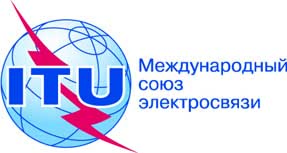 Пункт повестки дня: PL 2.4Документ C18/4-RПункт повестки дня: PL 2.427 марта 2018 годаПункт повестки дня: PL 2.4Оригинал: английскийОтчет Генерального секретаряОтчет Генерального секретаряподготовка к полномочной конференции 2018 годаподготовка к полномочной конференции 2018 годаРезюмеЦель настоящего документа состоит в том, чтобы представить Совету обновленную информацию о состоянии дел с подготовкой к Полномочной конференции (ПК-18).Необходимые действияСовету предлагается принять к сведению информацию о текущем состоянии дел с подготовкой к ПК 2018 года.____________Справочные материалыК2; Резолюция 77 (Пересм. Пусан, 2014 г.), Документ 14/178 ПК, Документы C16/110, C17/5, C17/DL/8 и C17/130(Rev.1) Совета